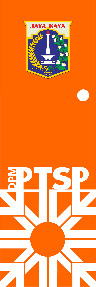 		Bidang KesehatanChecklist PersyaratanKelengkapan Berkas: CatatanKet : Mohon memberi catatan apabila pemohon datang lebih dari satu kali atau mengalami hambatan dalam langkah prosedurNo.                /Izin Praktik Perawat (di Fasilitas Kesehatan)KewenanganKelurahanPengertianBukti tertulis pemberian kewenangan untuk menjalankan praktik keperawatan di fasilitas pelayanan kesehatan berupa praktik mandiri.Dasar HukumPeraturan Menteri Kesehatan Nomor 17 Tahun 2013Diajukan Melalui WebJakevoNoPersyaratanAdaTidakada1Menginput Formulir  Izin Praktik Perawat (di Fasilitas Kesehatan) secara elektronik melalui jakevo.jakarta.go.id2Identitas Pemohon/Penanggung Jawab (Scan Asli)WNI : Kartu Tanda Penduduk (e-KTP)3Jika dikuasakanSurat kuasa di atas kertas bermaterai sesuai peraturan yang berlaku dan KTP-el orang yang diberi kuasa4Izin Sarana :Izin Operasional / Sertifikat Standar yang telah terverifikasi untuk sarana kesehatan perpanjanganNIB dan Sertifikat Standar belum terverifikasi untuk sarana kesehatan baru5Surat Tanda Registrasi (STR) yang masih berlaku (Scan yang dilegalisasi), jika e-STR (lampiran Scan Asli)6Surat Pernyataan memiliki tempat kerja/praktik di fasilitas kesehatan (bermaterai sesuai peraturan yang berlaku)7Surat pernyataan akan mentaati peraturan yang berlaku dan melaksanakan etika profesi (bermaterai sesuai peraturan yang berlaku) 8Ijazah (Scan Asli)9Sertifikat Pendidikan dan Pelatihan (kontrasepsi, APN PONED, dan lain-lain) yang diselenggarakan oleh institusi pendidikan nasional atau organisasi profesi terkait yang diakui oleh pemerintah (Scan Asli)10Surat keterangan dari pimpinan bagi PNS atau TNI atau POLRI11Surat keterangan dari pimpinan sarana pelayanan kesehatan yang menyatakan bekerja pada sarana yang bersangkutan12Pasfoto berwarna terbaru ukuran 4x6 cm sebanyak 3 (tiga) lembar13Rekomendasi Organisasi ProfesiNoLangkah ProsedurTgl DiterimaTgl PenyelesaianParaf1Front Office2Back OfficeSurvey/Tidak Survey3Kepala Unit PTSP4Petugas penomeran5Front OfficeWaktu PenyelesaianBiaya RetribusiMasa Berlaku3 Hari Kerja-Sesuai STR